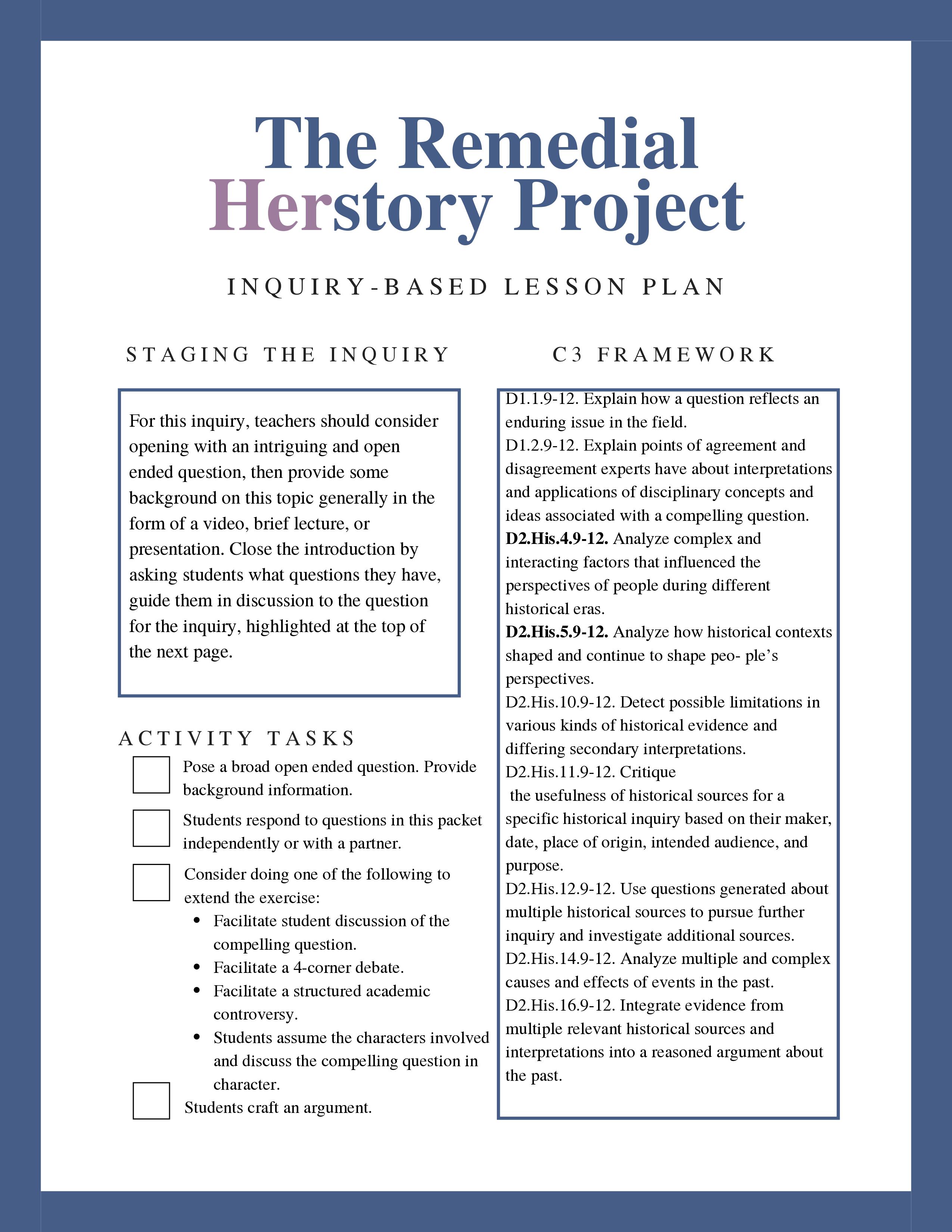 Compelling Question HereProvide simple student-centered instructions here.Document A: Title this document should be a myth, or an outdated theoryPaste TextFull Chicago Style CitationHypothesis 1: Based on this document, Compelling Question HereDocument B: TitlePaste TextFull Chicago Style CitationDocument C: TitlePaste TextFull Chicago Style CitationHypothesis 2: Based on these documents, Compelling Question HereDocument D: TitlePaste TextFull Chicago Style CitationDocument E: TitlePaste TextFull Chicago Style CitationHypothesis 3: Based on these documents, Compelling Question HereQuestions for Analysis